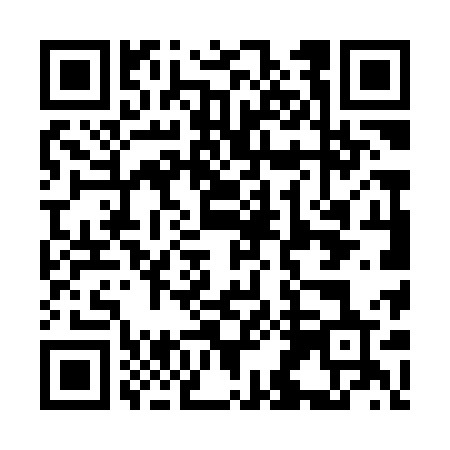 Ramadan times for Bayawan, PhilippinesMon 11 Mar 2024 - Wed 10 Apr 2024High Latitude Method: NonePrayer Calculation Method: Muslim World LeagueAsar Calculation Method: ShafiPrayer times provided by https://www.salahtimes.comDateDayFajrSuhurSunriseDhuhrAsrIftarMaghribIsha11Mon4:484:485:5811:593:166:006:007:0512Tue4:484:485:5711:583:166:006:007:0513Wed4:474:475:5711:583:156:006:007:0514Thu4:474:475:5611:583:156:006:007:0515Fri4:464:465:5611:583:146:006:007:0516Sat4:464:465:5511:573:136:006:007:0517Sun4:454:455:5511:573:136:006:007:0518Mon4:444:445:5411:573:126:006:007:0519Tue4:444:445:5411:573:126:006:007:0520Wed4:434:435:5311:563:116:006:007:0521Thu4:434:435:5211:563:106:006:007:0522Fri4:424:425:5211:563:106:006:007:0523Sat4:424:425:5111:553:095:595:597:0524Sun4:414:415:5111:553:085:595:597:0525Mon4:404:405:5011:553:085:595:597:0526Tue4:404:405:5011:543:075:595:597:0527Wed4:394:395:4911:543:065:595:597:0528Thu4:394:395:4811:543:055:595:597:0529Fri4:384:385:4811:543:055:595:597:0530Sat4:374:375:4711:533:045:595:597:0531Sun4:374:375:4711:533:035:595:597:051Mon4:364:365:4611:533:025:595:597:052Tue4:364:365:4611:523:015:595:597:053Wed4:354:355:4511:523:015:595:597:054Thu4:344:345:4511:523:005:595:597:055Fri4:344:345:4411:512:595:595:597:056Sat4:334:335:4411:512:585:595:597:057Sun4:334:335:4311:512:575:595:597:058Mon4:324:325:4211:512:565:595:597:059Tue4:314:315:4211:502:565:595:597:0510Wed4:314:315:4111:502:555:595:597:05